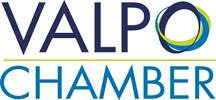 Links to Monthly Newsletter Videos Januaryhttps://youtu.be/bsWkfAUmW04Februaryhttps://youtu.be/lZqc20qVKcUMarchhttps://youtu.be/5oqFaYvRH1U
Aprilhttps://youtu.be/ULRbfDUPnuwMayhttps://youtu.be/aovzY6BmOikJunehttps://youtu.be/UDiiwzxQ99QJulyhttps://youtu.be/m_sSXkNqSzcAugusthttps://youtu.be/V0AHq3kckPcSeptemberhttps://youtu.be/kavDZTLgRX4Octoberhttps://youtu.be/Jba8ZNWI_VENovemberhttps://youtu.be/DoKLFLA_UtQDecemberhttps://youtu.be/uh9dPac0uRA